Publicado en Vilanova i la Geltrú el 20/10/2020 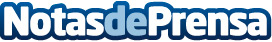 Valor Humà explica la importancia de disponer de un Plan de Igualdad en la empresa ​El despacho Valor Humà señala los puntos clave para elaborar un plan de igualdad e implementar la igualdad retributiva, algo que toda empresa debería tener antes de los próximos seis mesesDatos de contacto:EDEON MARKETING SLComunicación · Diseño · Marketing931929647Nota de prensa publicada en: https://www.notasdeprensa.es/valor-huma-explica-la-importancia-de-disponer Categorias: Derecho Finanzas Emprendedores Seguros Recursos humanos Otras Industrias http://www.notasdeprensa.es